Louisiana Naval War Memorial Commission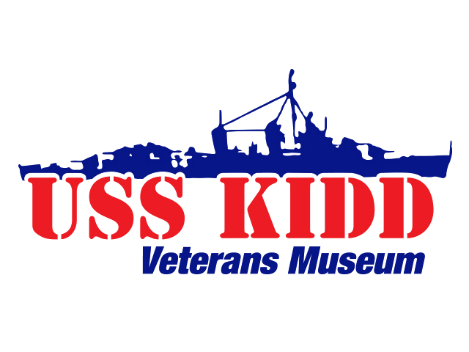 2015 Meeting DatesExecutive Committee				Commission Quarterly January 15, 2015 @ 3:00 pm		January 24, 2015 @ 9:00 amApril 16, 2015 @ 3:00 pm			April 25, 2015 @ 9:00 amJuly 15, 2015 @ 3:00 pm			July 25, 2015 @ 9:00 amNovember 5, 2015 @ 3:00 pm                November 14, 2015 @ 9:00 amNOTE: Additional Executive Committee meetings may be called as deemed necessary by the Chairman of the Commission. Additional Commission Meetings may be called as deemed necessary the Executive Committee.